Institute for Graduate Studies and the…	      		 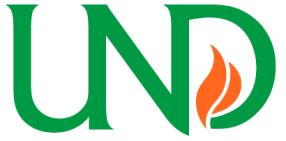 Now in Our 45th Year!						            University of North Dakota            Co-Instructor								                      Co-Instructor                                                        Presents: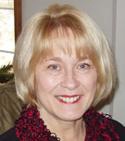 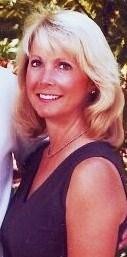                                              In Partnership with                              Learning and the Brain                                                February 11-13, 2016      Deborah Engen, M.S.  								      Juany Dahlen, M.S.						     	       					      .                                                                                 Attend the Conference and earn 3 Graduate Credits from the University of North Dakota. The course is taught by Deborah Engen and Juany Dahlen as well as by the conference speakers.■ Active Participation ■ Fun ■ Challenging ■ Networking ■ Practical Lessons■ Classroom Technology ■ Promoting Positive Attitudes ■ Persistence and PerformanceWHAT   Course # 900.10: A Framework for Providing a Positive and Productive                                             Learning EnvironmentYou will meet with us ONE TIME while you are at the conference. It would be right after the daily session for 30-45 minutes. Follow-up will be online.WHERE     The Fairmont Hotel in San Francisco		900 Mason Street (Atop Nob Hill), San Francisco, CA 94108TUITION  $695.00 for 3 graduate credits from the University of North DakotaFOR ADDITIONAL COURSE INFORMATION: deborahengen@hotmail.com or call (608) 213-7862.                                                                                                         CREDIT::  Upon successful completion of this course, 3 professional graduate credits will be awarded from the UND.         Your IGS Experience is                                            All courses carry our 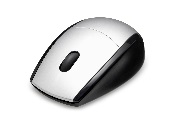      Just a Click         Away at                                  one-of-a-kind 100% performance                                                                                    Money back guarantee.                                    www. Attendigs.com                                            No one else does this!For ENROLLMENT ■   REGISTRATION ■   CONFIRMATION      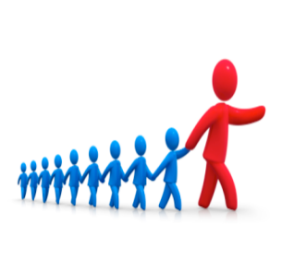 Sherry Mills 1-877-447-7895 (Best time to call 9 am-6 pm)          sherry@acompletereunion.com